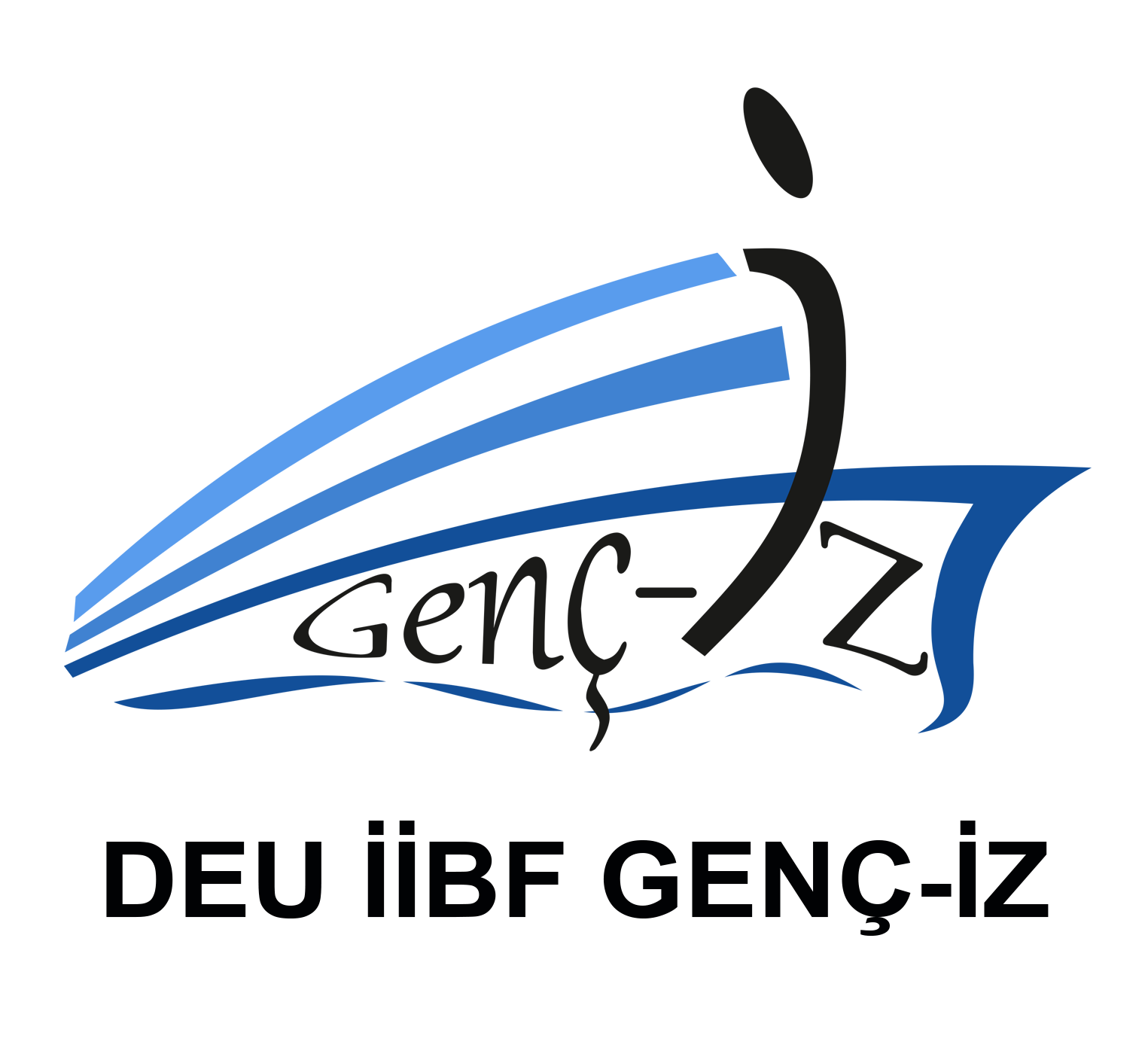 GENÇ-İZ BAŞVURU FORMUMerhabalar, başvurunuz için teşekkür eder, sizi daha iyi tanımak amacıyla aşağıdaki soruları samimiyetle cevaplamanızı rica ederiz. ADINIZ-SOYADINIZ:TELEFON NUMARANIZ VE E-MAİL ADRESİNİZ: BÖLÜMÜNÜZ-SINIFINIZ:Genç-iz 'e başvurma nedeniniz nedir?Proje Ekibi  : Genç-iz'in bir dönem içerisinde gerçekleştireceği projelerin yürütülmesinden sorumludur. Genç-iz topluluğunun ileriye yönelik hedeflerinin emin adımlarla gerçekleştirilmesi amacıyla başarılı projeler ortaya koymak ve bu projelerin gerçekleşmesini sağlamak başlıca görevlerindendir.Sponsorluk: Genç-iz faaliyetlerinin yürütülmesi için gerekli olan parasal kaynağı veya materyalin sağlanması amacıyla firmalarla yapılacak olan görüşmeleri yürütmek başlıca görevidir.Sponsorluk ekibine başvurmak isteyen kişilerin bu alanda kendini geliştirmeye istekli, ikna kabiliyeti yüksek bireyler olması beklenmektedir.Kalite Ekibi :  Genç-iz'e kalite el kitabı kazandırmak amacıyla ilgili faaliyetleri yönetme görevini üstlenmektedir. Kalite çemberleri kapsamında Genç-iz'in iç ve dış politikalarını belirleyen ekiptir.Sosyal Medya Ekibi: Genç-iz'in sosyal medya hesaplarının yürütülmesini sağlayan, bu hesapların geliştirilmesi ile ilgili faaliyetleri gerçekleştirme görevini üstlenmektedir. Sosyal Etkinlikler Ekibi: Genç-iz ile İZİMDER  ilişkilerinin ve üyeler arası ilişkilerin kuvvetlenmesi amacıyla etkinlikler düzenlemek ve bu etkinlikleri yürütmek görevidir. Yukarıda belirtilen hangi departmanı kendinize uygun görüyorsunuz, nedeni nedir?Takım çalışması içerisinde bulunduğunuz bir etkinliği anlatır mısınız?Sizce takım çalışması içerisinde olan bir bireyin hangi tutumu sergilemesi veya sergilememesi gerekiyor?Sorular haricinde eklemek istediğiniz bir şey varsa paylaşmanızdan mutluluk duyarız .NOT1: Başvuru formunuzun yanında cv’nizi eklemenizi rica ederiz.NOT2: Başvuru formunuzu ve cv’nizi  gencizdeu@gmail.com  adresine gönderiniz.En kısa zamanda size geri dönüş yapılacaktır. Görüşmek dileğiyle...